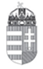 Magyarország nagykövetsége ZágrábA horvát parlament elfogadta a 2018. évi állami költségvetéstVezetői összefoglaló: A horvát parlament 2017. november 30-án elfogadta a 2018. évi állami költségvetést. A benyújtott 149 módosítójavaslat közül a kormányoldal 25-ről nem foglalt állást, mert nem az eljárási szabályokkal összhangban nyújtották be, míg kettőt a megvitatás előtt visszavontak. A vitára bocsájtott ellenzéki javaslatok közül egy sem került elfogadásra, így a költségvetés bevételi oldal 129 milliárd kunára (kb. 17,2 Mrd EUR), a kiadási pedig 133,3 milliárd kunára (kb. 17,77 Mrd EUR) van tervezve. Az EUROSTAT módszertana szerinti költségvetési hiányt 2 milliárd kunára tervezik (kb. 266,7 M EUR), ami a GDP 0,5 százaléka.A horvát parlament 2017. november 30-án - a tervezett péntek helyett már csütörtökön - az esti órákban a szavazatok többségével, 79 igen és 34 nem szavazattal elfogadta az állami költségvetést a 2018. évre, valamint a 2019 és 2020-ra szóló évi költségvetési sarokszám tervezeteket. A költségvetés javaslatára 149 módosítójavaslat érkezett, amelyek közül 25-ről nem zajlott le vita, mert nem az Állami költségvetésről szóló törvény rendelkezéseivel összhangban nyújtottak be, kettőt pedig a javaslattevők a vitát megelőzően visszavontak. A mintegy öt órán át tartó vita során a parlamenti többség a költségvetésre benyújtott valamennyi módosítási javaslatot visszautasította. Mindössze egy módosítást fogadott el, amelyet a Horvát Néppárt (HNS) képviselője nyújtott be a Horvát Közutak vállalat (Hrvatske ceste – HC) 2018. évi pénzügyi tervére, de ez a módosítás nem volt számottevő hatással a költségvetésre. Ennek eredményeként a költségvetés bevétele 129 milliárd kuna (kb. 17,2 Mrd EUR), a kiadása pedig 133,3 milliárd kuna (kb. 17,77 Mrd EUR). Az Eurostat által előírt módszertan alkalmazásával a tervezett költségvetési hiány mintegy 2 milliárd kuna (kb. 266,7 M EUR), azaz a GDP 0,5 százaléka.A kormánypártok (HDZ, HNS) képviselőin kívül a költségvetés elfogadására szavazott Silvano Hrelja, a Horvát Nyugdíjasok Pártjának (HSU) elnöke, aki nem a kormánykoalíció része. Hrelja szerint a költségvetés előkészítésében a kormány elfogadta javaslatát egy 2017 folyamán tönkrement magánnyugdíjpénztár tagjainak nyújtandó támogatásra, ezért szavazta meg a büdzsétervezetet.A parlamenti vita alatt az ellenzéki képviselők bírálták, hogy a Honvédelmi Minisztérium és a Honvédő Háborús Veteránok Minisztériuma kivételével továbbra is változatlanok az egyes minisztériumokra szánt működési költségek. A tervezett növelések semmiképpen sem elegendőek az igazságügyben, közigazgatásban, egészségügyben és az oktatásban szükséges átfogó reformok végrehajtására. Különösen nagy elégedetlenséget okozott, hogy szociális intézkedések nagyobb mértékű finanszírozására vonatkozó módosítási indítványt azzal utasítottak el, hogy az új harci repülőgépek beszerzésének folyamata miatt nem csökkenthető tovább a Honvédelmi Minisztérium költségvetése.Jelentősen csökkentek a Pénzügyminisztérium kiadásai (34,6 milliárd kuna, azaz kb. 4,61 Mrd EUR, 25,8 százalékos csökkenés), ami az államadóssággal kapcsolatos csökkenő kamatköltségek eredménye. Az új költségvetés kiemelt „nyertesei” a Gazdasági Minisztérium (2,814 milliárd kuna, azaz kb. 375,2 M EUR, +27,6 százalék), amely az EU alapokból lehívott támogatások jelentős növekedésére számít, valamint a Környezetvédelmi és Energetikai Minisztérium (3,3 milliárd kuna, azaz 440 M EUR, +25,7 százalék), amely hulladékkezelési projektre kapott bővebb keretet. Nagymértékben nőttek a kiadási tervek az alábbi tárcáknál:Építésügyi és Területrendezési Minisztérium: összkiadások 991,6 millió kuna (132,21 M EUR, +19%), ebből 42 millió kuna (kb. 5,6 M EUR) a lakáshitelek támogatásáraHorvát Veteránok Minisztériuma: összkiadások 1,32 milliárd kuna (kb. 176 M EUR, +15,9%), amely az elfogadás előtt álló új veterán-törvényből származó jogokkal járó költségek fedezésére szükségesEgészségügyi Minisztérium: összkiadások 11,5 milliárd kuna (kb. 1,53 Mrd EUR, +15,3%). A növelés legnagyobb részét az egészségügyi szektor felhalmozott adósságának egy részének fedezésére fogják felhasználni.Mezőgazdasági Minisztérium: összkiadások 7,229 milliárd kuna (kb. 963,9 M EUR, +11%), amelyből a mezőgazdasági támogatások összege 2,6 milliárd kuna (kb. 346,7 M EUR), a vidékfejlesztési projektekre pedig 2,4 milliárd kunára (kb. 320 M EUR) Honvédelmi Minisztérium: összkiadások 4,815 milliárd kuna (kb. 642 M EUR, +9,8%), amelyből 350 millió kunát (kb. 46,7 M EUR) láttak elő az új harci repülőgépek beszerzésére.Idegenforgalmi Minisztérium: összkiadások 204,3 millió kuna (kb. 27,24 M EUR, +9,2%), amelyből 158 millió kunával (kb. 21,1 M EUR) tervezik támogatni a turisztikai szektor fejlesztését.Az Állami Tulajdont Felügyelő Minisztérium és az Igazságügyi Minisztérium 2018. évi költségvetése nem változott a 2017. évivel összehasonlítva, míg a Belügyminisztérium mintegy 50 millió kunával (kb. 6,7 M EUR, -1,6%) kevesebbet fog kapni, mint az idén.	Megjegyzés: A november közepi kormány elleni bizalmatlansági indítvány ellenzéki sikertelensége után a kormányoldalnak ezúttal nem volt félelme a szükséges kvórum biztosíthatósága miatt. A költségvetésnek nagyfokú nyugalmat jelentenek a 2016 után 2017-ben is nagyon teljesítő turisztika bevételek, az élénkülő export és belső fogyasztás, amire lassan ugyan, de lineáris hat az adósbesorolás rendszere, ami révén a korábbi kötvényeket mára újabb és alacsonyabb kamatozású hitelekre tudják cserélni. Jól látszik a honvédelmi tárca emelt forrása, aminél minden évben növekedést tervez a Plenkovic-kormány a 2020-22 között realizálandó harcigép-beszerzési program érdekében. Maric pénzügyminiszter szerint 2018-ban az egészségügy átalakítására fordítanák a legnagyobb figyelmet.  